Spielgruppe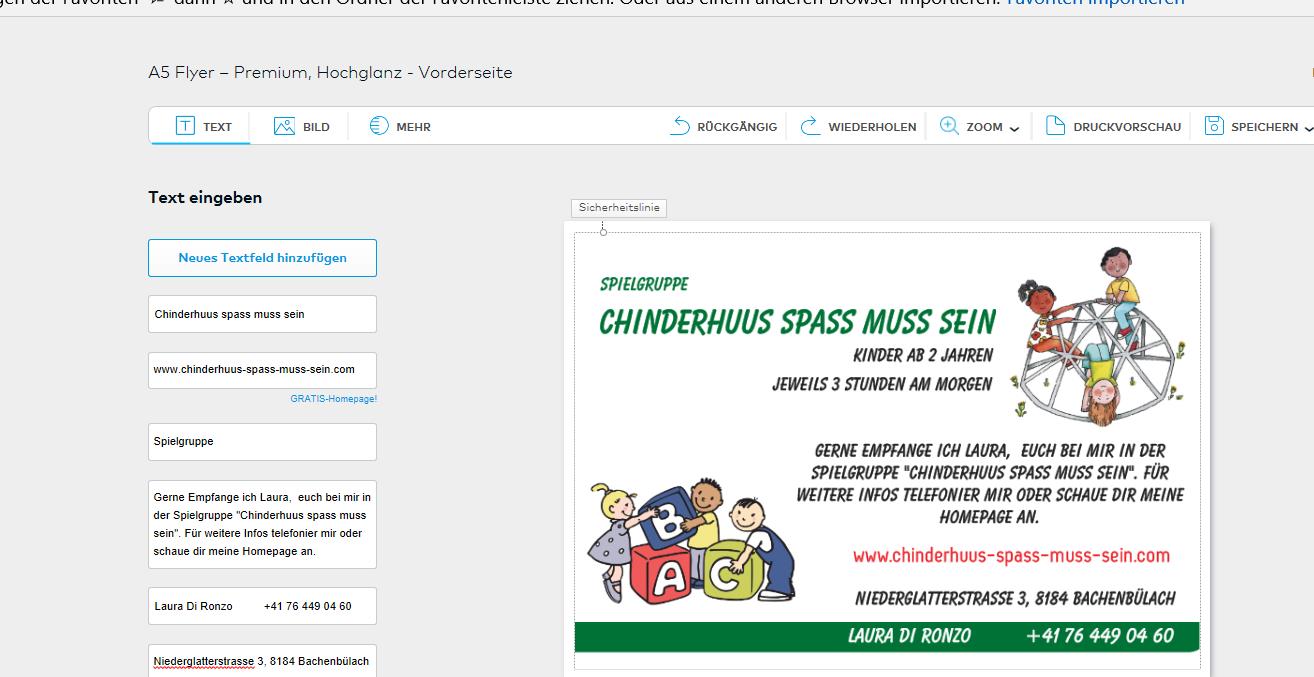 Chinderhuus spass muss seinNiederglatterstrasse 38184 BachenbülachLaura Di RonzoNat: +41 76 449 04 60lauradironzo@outlook.comwww.chinderhuus-spass-muss-sein.comAnmeldungStartbeginn: ____________________________Name / Vorname des Kindes: ________________________________________________Adresse: ____________________________________________________________________Geburtsdatum: ______________________ Nationalität: __________________________Muttersprache: ______________________________________________________________Allergien: ___________________________________________________________________Homöopathie im Notfall: 	Ja 			NeinVorname und Alter der Geschwister: ___________________________________________Name / Vorname der Mutter: _________________________________________________Telefon: _____________________________ Natel: __________________________________E-Mail: _______________________________________________________________________Name / Vorname des Vaters: __________________________________________________Telefon: _____________________________ Natel: __________________________________Angaben zu allfälligen Krankheiten oder/und Besonderheiten:______________________________________________________________________________Bitte kreuzen Sie den gewünschten Tag an (Zeit jeweils von 08:30 Uhr bis 11:30 Uhr):	Montagmorgen			Donnerstagmorgen	Dienstagmorgen			FreitagmorgenMittwochmorgen			Ort / Datum: _____________________________________Unterschrift: ______________________________________Leitbild / RahmenvertragSpielgruppeIm Chinderhuus spass muss sein treffen sich Kinder ab ca. 2 Jahren bis zum Kindergarteneintritt. Die Kinder lernen zusammen zu spielen, Rücksicht zu nehmen, zu teilen, einander zu helfen und vieles mehr.  Im Interesse der Kinder ist es wichtig, regelmässig die Spielgruppe zu besuchen.SpielgruppenstartDie Spielgruppe beginnt immer am Anfang eines Monates.AnmeldungAnmeldung nur Schriftlich mit dem beiliegendem Anmeldeformular. Diese schriftliche Anmeldung ist verbindlich. KündigungEine Kündigung ist von beiden Seiten jederzeit möglich. Immer auf Ende eines Monates. Kündigungsfrist 1 Monat und bitte nur schriftlich abzugeben.Wichtige InformationenBitte informieren Sie die Spielgruppenleiterin über allfällige Krankheiten, Allergien, benötigte Medikamente und wer das Kind abholen kommt. Sowie private Veränderungen (Umzug, bevorstehende Geburt eines Geschwisters, Todesfall in der Familie usw.) Diese Informationen werden vertraulich behandelt und dienen ausschliesslich der Unterstützung des Kindes in der Spielgruppe.Kosten1-mal in der Woche -> 115Fr. pro Monat, 2-mal in der Woche -> 220Fr. pro Monat, 3-mal in der Woche -> 330Fr. pro Monat, 4-mal in der Woche -> 440Fr. pro Monat, 5-mal in der Woche-> 550Fr. pro Monat,zweites Kind -> 105Fr. pro MonatEs wird Monatlich Rechnung gestellt, zahlbar jeweils im Voraus auf Beginn eines Monates (Dauerauftrag erwünscht).Dieser Betrag ist unabhängig von der Anwesenheit des Kindes zu bezahlen. Auch in den Ferienzeiten.Ausnahme: Der Monat August ist für alle nur der halbe Betrag zu bezahlen, Fälligkeit immer im Voraus.VersicherungDie Unfall- und Haftpflichtversicherung des Kindes für den Aufenthalt in der Spielgruppe sowie auf dem Hin- und Rückweg ist Sache der Eltern.Die Spielgruppenleiterin ist berufshaftpflichtversichert.Krankheit und AusfallBei Krankheit der Spielgruppenleiterin wird einen Ersatz gefunden, wenn dies nicht möglich ist, kann das Kind den Tag nachholen.Bei Krankheit eines Kindes, darf das Kind, wenn es möchte, den Tag auch noch nachholen. Jeweils den Tag danach oder die Woche danach. Kosten werden keine Rückerstattet.MitbringenFinken, Kleidung die farbig und schmutzig werden darf, Wechsel und Regenkleider, Windeln und Feuchttücher bei Bedarf, Sonnenhut und Sonnencreme bei Bedarf, Znüni, WasserflascheZnüniObst, Gemüse, Brot, Cracker usw. bringen die Kinder selber mit. Die Getränkeflasche am besten nur mit Wasser auffüllen, kann auch bei uns nachgefüllt werden. Keine Süssigkeiten, Schokolade, Kuchen, keine gesüssten Getränke usw.Ferien und FeiertageFerien und freie Tage richten sich nach den Schulferien von der Gemeinde Stadt Bülach.Abmeldungen bei Krankheit Bei Laura Di Ronzo 076 449 04 60 spätestens am Morgen vor 08:00Uhr.Ort / Datum: _____________________________________Unterschrift: ______________________________________